LAMPIRANLampiran 1Lampiran 2FORM PENENTUAN TARAF PERLAKUAN TERBAIKPenentuan Perlakuan TerbaikProduk		: Snack Bar Substitusi Tepung Ubi Jalar (Ipomoea batatas) Cilembu dan Kedelai Hitam untuk Snack Penderita Diabetes MellitusResponden 	:Petunjuk :	Bapak/Ibu diminta untuk mengemukakan pendapat tentang urutan (rangking) pentingnya variabel berikut terhadap produk dengan mengurutkan 9 variabel dari tertinggi keterendah dengan mencantumkan angka 1-9. Angka terendah untuk variabel kurang penting dan angka tertinggi untuk yang terpenting. Pemberian nilai tidak boleh sama.Atas partisipasi bapak/ibu diucapkan terimakasihLampiran 3FORM PENILAIAN ORGANOLEPTIKFORM UJI SKALA KESUKAAN (HEDONIS SCALE TEST)Nama Panelis	:Tanggal	:Produk		: Snack Bar Substitusi Tepung Ubi Jalar (Ipomoea batatas) Cilembu dan Kedelai Hitam untuk Snack Penderita Diabetes Mellitus	Dihadapan Saudara dibagikan sampel snack bar. Saudara diminta untuk memberikan penilaian terhadap tekstur, aroma, warna, dan rasa dengan menggunakan skala penilaian sebagai berikut :4		= Sangat Suka3		= Suka2		= Tidak Suka1		= Sangat Tidak SukaSetelah Saudara mencicipi salah satu sampel, Saudara diminta berkumur dengan air putih yang telah disediakan sebelum mencicipi sampel yang lain. Selain itu Saudara juga diminta memberikan kritik dan saran.Kritik dan Saran :….	Terima Kasih Atas PartisipasinyaLampiran 4RINCIAN KEBUTUHAN ANGGARANProposal 1. Biaya rental dan print proposal 				Rp. 100.0002. Biaya internet 						Rp.  50.0003. Foto copy perbanyak proposal 				Rp.  50.0004. Laboratorium (Uji Proksimat)				Rp 200.000												 +						Total				Rp. 400.000Alat dan Bahan 1. Tepung Ubi Cilembu			1,07 kg	Rp.    60.0002. Kedelai Hitam				500 gr		Rp     50.003. Tepung Gandum				500 gr		Rp.    35.0004. Margarin					200 gr 		Rp.      5.7505. Telur ayam 					500 gr 		Rp.      9.5006. Bahan lainnya						Rp      65.000												 +					Total 				Rp. 225. 500Lampiran 5Lampiran 6Lampiran 7Lampiran 8Lampiran 9Data Hasil Pengamatan Mutu “Snack Bar”Tabulasi Hasil Ranking Pentingnya Peranan Variabel Terhadap Mutu “Snack Bar” dan  Bobot Masing-Masing Variabel.Lampiran 10Daftar Nilai Untuk Penentuan Taraf Perlakuan TerbaikLampiran 11. Hasil Analisis Laboratorium Taraf Perlakuan Terbaik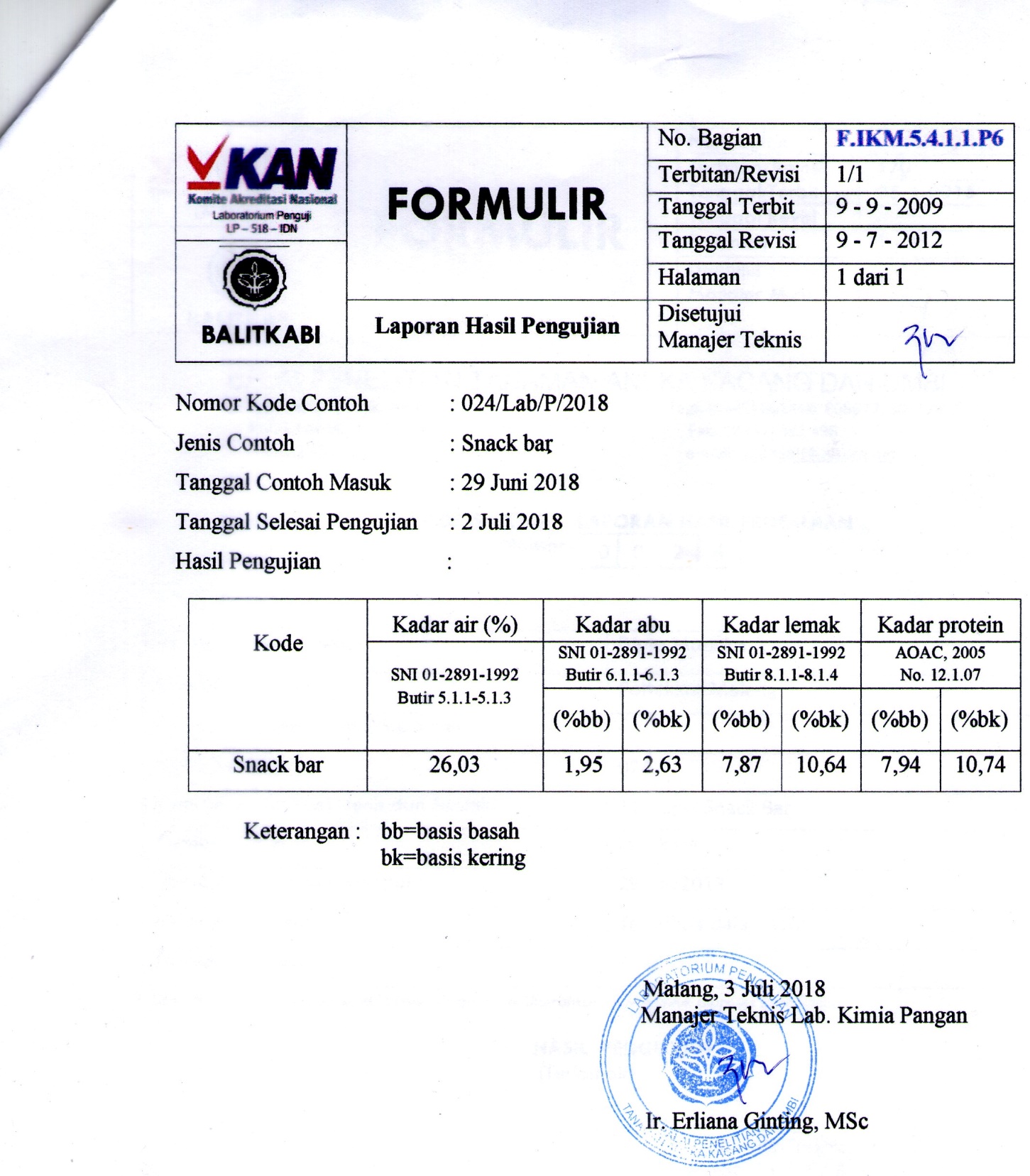 P1Jumlah (g)Energi (kkal)Protein (g)Lemak (g)Karbohidrat (g)Serat (g)tepung gandum8027111,01,558,19,8tepung ubi cilembu351381,70,332,10,0kedelai hitam3511612,26,312,25,6Telur60977,76,90,40,0Minyak kelapa sawit201800,020,00,00,0Gula pasir000,00,00,00,0Selai nanas35530,00,019,30,0Kismis20600,60,115,80,7jumlah28585532,535,1122,015,4%10030011,412,342,85,4P2Jumlah (g)Energi (kkal)Protein (g)Lemak (g)Karbohidrat (g)Serat (g)tepung gandum7525410,31,454,49,2tepung ubi cilembu25991,20,223,00,0kedelai hitam5016617,59,117,48,0Telur60977,76,90,40,0Minyak kelapa sawit201800,020,00,00,0Gula pasir000,00,00,00,0Selai nanas35530,00,019,30,0Kismis20600,60,115,80,7jumlah28590837,237,7130,317,9%10031913,113,245,76,3P3Jumlah (g)Energi (kkal)Protein (g)Lemak (g)Karbohidrat (g)Serat (g)tepung gandum7525410,31,454,49,2tepung ubi cilembu501972,40,545,90,0kedelai hitam25838,74,58,74,0Telur60977,76,90,40,0Minyak kelapa sawit201800,020,00,00,0Gula pasir000,00,00,00,0Selai nanas35530,00,019,30,0Kismis20600,60,115,80,7jumlah28592429,733,4144,513,9%10032410,411,750,74,9VariabelRangkingNilai EnergiKadar KHKadar ProteinKadar LemakKadar SeratRasaAromaTeksturWarna Kode SampelKriteria PenilaianKriteria PenilaianKriteria PenilaianKriteria PenilaianKode SampelWarnaAromaTeksturRasa145242355PanelisWARNAWARNAWARNAP1P2P31322222232224213532163337221832294231033211322123331333214222154231633317233183331933220333JUMLAH564847RATA-RATA2,82,42,35MEDIAN322MODUS322PANELISAROMAAROMAAROMAP1P2P3233423343324123332222333243323323344322342333333333433233334JUMLAH565759RATA-RATA2,82,852,95MEDIAN333MODUS333PANELISTEKSTURTEKSTURTEKSTURP1P2P3322333333423222423311332344432322422432323312433333333422434JUMLAH674951RATA-RATA3,352,452,55MEDIAN32,52,5MODUS332PANELISRASARASARASAP1P2P3322322432423223433322412433423322322422424312422312322422344JUMLAH694249RATA-RATA3,452,12,45MEDIAN3,522MODUS422Kebutuhan Gizi DM  (2100 Kkal)Kebutuhan Gizi DM  (2100 Kkal)Kebutuhan Gizi DM  (2100 Kkal)Kebutuhan Gizi DM  (2100 Kkal)AskandarTotal KebutuhanSnack 10%Energy (Kkal)2100210Protein (g)12%636,3Lemak (g)20%46,74,7KH (g)68%35735,7Serat (g)252,5PERLAKUANJUMLAH (g)E (kkal)P (g)L (g)KH (g)SERAT (g)P110030011,412,342,85,4P210031913,113,245,76,3P310032410,411,750,74,9PERLAKUANJUMLAH (g)E (kkal)P (g)L (g)KH (g)SERAT (g)P1651957,48,027,83,5P2652078,58,629,74,1P3652116,87,633,03,2VariabelP1P2P3TerbaikTerjelekTerbaik-TerjelekP1-TerjelekP2-TerjelekP3-TerjelekVariabelP1P2P3TerbaikTerjelekTerbaik-TerjelekP1-TerjelekP2-TerjelekP3-TerjelekNILAI ENERGI1952072112111921931519KADAR KH27,829,7333327,85,201,95,2KADAR PROTEIN7,48,56,86,85,41,423,11,4KADAR LEMAK88,67,65,58,6-3,1-0,60-1KADAR SERAT3,54,13,22,94,1-1,2-0,60-0,9WARNA2,82,42,353,552,351,20,450,050AROMA2,82,852,953,052,80,2500,050,15TEKSTUR3,352,452,553,352,450,90,900,1RASA3,452,12,453,452,11,351,3500,35TARAF PERLAKUANVARIABELVARIABELVARIABELVARIABELVARIABELVARIABELVARIABELVARIABELVARIABELTARAF PERLAKUANNILAI ENERGIKADAR KHKADAR PROTEINKADAR LEMAKKADAR SERATWARNAAROMATEKSTURRASAP119527,87,483,52,82,83,353,45P220729,78,58,64,12,42,852,452,1P3211336,87,63,22,352,952,552,45RespondenVariabelVariabelVariabelVariabelVariabelVariabelVariabelVariabelVariabelRespondenNilai EnergiKadar KHKadar ProteinKadar LemakKadar SeratRasaAromaTeksurWarna14936785122985276431379218654345976834215584397261689457623178945763218986372145976543982110574538192Jumlah678244406661353618Rata-rata6,78,24,446,66,13,53,61,8RankingIIIVVIIIIIVVIIIVIIIXBobot Variabel0,821,000,540,490,800,740,430,440,22VARIABELBVBNP1P1P2P2P3P3VARIABELBVBNNeNhNeNhNeNhNILAI ENERGI0,8200,1500,1580,0240,7890,1181,0000,150KADAR KH1,0000,1820,0000,0000,3650,0671,0000,182KADAR PROTEIN0,5400,0991,4290,1412,2140,2181,0000,099KADAR LEMAK0,4900,0890,1940,0170,0000,0000,3230,029KADAR SERAT0,8000,1460,5000,0730,0000,0000,7500,109WARNA0,7400,1350,3750,0510,0420,0060,0000,000AROMA0,4300,0780,0000,0000,2000,0160,6000,047TEKSTUR0,4400,0801,0000,0800,0000,0000,1110,009RASA0,2200,0401,0000,0400,0000,0000,2590,010TOTAL5,480,4260,4240,635